FACULTY SENATE MEETING AGENDA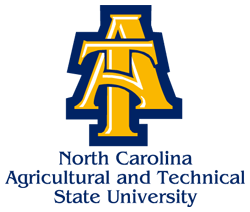 Tuesday, January 22, 20193:00pmSmith Hall – Room 2014 Dr. Julius Harp, Chair PresidingCall to Order						    	Dr. Julius Harp                 3:00 pm                                                     Roll Call of Senators                                                                 	           Ms. Nina Ingram	Approval of November 27, 2018 Meeting MinutesCommittee Reports								              3:10 pmNew Programs and CurriculaFaculty HandbookNominatingConstitutionFaculty WelfareEducation PolicyAcademic CalendarThe Future of Faculty Service and Engagement at NC A&T			             3:25 pmPresenters:  Dr. Sherrice Allen and Dr. Anna LeeBudget Information								             3:40 pmVice Chancellor for Business and Finance Robert Pompey							              Statement from Chair Dr. Julius Harp		             				             4:00 pmAdjournment									             4:15 pm					                           												                                                                                                  - Next Senate Meeting:  February 26, 2019 at 3:00 p.m.; Place TBA